Сынып: 6 «Ә»Мектеп:№17орта мектепМектеп:№17орта мектепМектеп:№17орта мектепКүні:01.09.2020жМұғалімнің аты-жөні:Ахметбаева М.Ж.Мұғалімнің аты-жөні:Ахметбаева М.Ж.Мұғалімнің аты-жөні:Ахметбаева М.Ж.Сабақ тақырыбыСабақ 1Натурал сандардың бөлінгіштеріНатурал сандардың бөлінгіштеріНатурал сандардың бөлінгіштеріОсы сабақта қол жеткізілетін оқу мақсаттары6.1.1.5  Натурал санның бөлгіші мен еселігі анықтамаларын білу6.1.2.8  Натурал сандардың бөлгіштерін табу6.1.1.5  Натурал санның бөлгіші мен еселігі анықтамаларын білу6.1.2.8  Натурал сандардың бөлгіштерін табу6.1.1.5  Натурал санның бөлгіші мен еселігі анықтамаларын білу6.1.2.8  Натурал сандардың бөлгіштерін табуСабақ мақсатыНатурал санның бөлгіші мен еселігін табу анықтамаларын біледіНатурал сандардың бөлгіштері мен еселіктерін табады.Натурал санның бөлгіші мен еселігін табу анықтамаларын біледіНатурал сандардың бөлгіштері мен еселіктерін табады.Натурал санның бөлгіші мен еселігін табу анықтамаларын біледіНатурал сандардың бөлгіштері мен еселіктерін табады.Бағалау критерийлеріНатурал санның бөлгіші мен еселігін табу анықтамасын біледіНатурал сандардың  бөлгіштерін таба аладыНатурал сандардың  еселіктерін таба аладыНатурал санның бөлгіші мен еселігін табу анықтамасын біледіНатурал сандардың  бөлгіштерін таба аладыНатурал сандардың  еселіктерін таба аладыНатурал санның бөлгіші мен еселігін табу анықтамасын біледіНатурал сандардың  бөлгіштерін таба аладыНатурал сандардың  еселіктерін таба аладыТілдік мақсаттарПәнге тән лексика мен терминология:  Бөлгіштер-разделители-delimiters, еселіктер-кратные-multiplesДиалог пен жазу үшін  пайдалы сөздер мен тіркестер1 саны кез келген натурал санның бөлгіші боладыБерілген натурал санның ең кіші еселігі сол санның өзіне теңБерілген натурал санның ең үлкен бөлгіші...Кез келген натурал санның ең кіші еселігі...Пәнге тән лексика мен терминология:  Бөлгіштер-разделители-delimiters, еселіктер-кратные-multiplesДиалог пен жазу үшін  пайдалы сөздер мен тіркестер1 саны кез келген натурал санның бөлгіші боладыБерілген натурал санның ең кіші еселігі сол санның өзіне теңБерілген натурал санның ең үлкен бөлгіші...Кез келген натурал санның ең кіші еселігі...Пәнге тән лексика мен терминология:  Бөлгіштер-разделители-delimiters, еселіктер-кратные-multiplesДиалог пен жазу үшін  пайдалы сөздер мен тіркестер1 саны кез келген натурал санның бөлгіші боладыБерілген натурал санның ең кіші еселігі сол санның өзіне теңБерілген натурал санның ең үлкен бөлгіші...Кез келген натурал санның ең кіші еселігі...Бастапқы білімНатурал сандарНатурал сандарНатурал сандарСабақ барысыСабақ барысыСабақ барысыСабақ барысыСабақтың жоспарланған кезеңдеріСабақтың жоспарланған кезеңдері          Сабақтағы жоспарланған іс- әрекетРесурстарСабақтың басы(2-5 мин)Сабақтың ортасы(6-34 мин)Сабақтың соңы(35-40 мин)                                                Сабақтың басы(2-5 мин)Сабақтың ортасы(6-34 мин)Сабақтың соңы(35-40 мин)                                                 Оқушымен амандасып, сабаққа назарын  аударамын.          Оқушының қызығушылығы мен зейінін шоғырландырамын.(Ұ)   «Сұрақты ұстап ал»  әдісін пайдаланып сұрақтар қою арқылы натурал санның бөлгіштері мен еселіктері ұғымын өзі тұжырымдауға жетекші сұрақтар  беремін1.Қандай сандар натурал сандар деп аталады?2.Нөл саны натурал сан бола ма?3 .Ең үлкен санды атауға бола ма?4  1ден бастап 20 ны қоса алғандағы натурал сандар жазылған кесте құр.5.   Осы кестеден 20 саны қалдықсыз бөлінетін сандарды дөңгелекте. (1,2,4,5,10,20)6 .  5 санына қалдықсыз бөлінетін сандарды жаз (5,10,20,25,30...) Оқушыны  қалыптастырушы бағалау тәсілі смайликтер(күлегештер) арқылы бағалаймын. Тақырып бойынша натурал сандардың бөлгіштері, еселіктері туралы түсінік қалыптасады     оқулықтан   №561  9, 14, 32, 37,45 және 75 сандарының әрқайсысының барлық бөлгіштерін жаз        Дескриптор8,11,15,25,40 және 100 сандарының әрқайсысының еселіктерінің алғашқы төртеуін жаз. ДескрипторҚБ «Мадақтау»    Деңгейлік тапсырмаларА деңгейі «Конверттегі сұрақ» әдісі              1-тапсырма. Бірі екіншісіне бөлгіш болатын сандарды теріп жазыңдар5 және 45,   9 және71,    8 және34,    16 және 80,         17 және 51,    4 және 63,    12 және 60,    23 және 115              2- тапсырма 3, 7, 10, 15, 18, 30, 84 сандарынан теріп жазыңдар:2-нің еселіктерін21-дің бөлгіштерінВ деңгейі    «Ойлан тап»     1. 18 асықты асық саны өзар тең болатындай неше тәсілмен үймелерге бөлуге болады? Әрбір үймеде неше асықтан болуы мүмкін? Тапсырмаларды «Бағалау ағашы» әдісімен бағалаймынІ деңгей тапсырмалары1. 70 қорап қарындашты жәшіктерге салу керек. 5 қорап; 8 қорап; 14 қорап сыятын жәшіктер бар болса, олардың қайсыларын алған ыңғайлы?2.  1) 502 саны 22088 санының бөлгіші;          2) 65 667 саны 3127 санының еселігі;          3) 13 188 саны  24 санының еселігі;         1) 762 саны 16 664 санының бөлгіші болатыны дұрыс па?ҚБ тапсырма   х< 71теңсіздігі дұрыс болатындай және 1) 15-ке еселік;  2) 23-ке еселік болатын х-тің орнына барлық натурал сандарды жаз.Үйге тапсырма: № 5,7.РефлексияМен үшін бүгінгі сабақта құнды болғаны... Не қиын болды?Не қызықты болды? 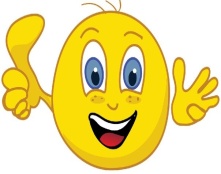 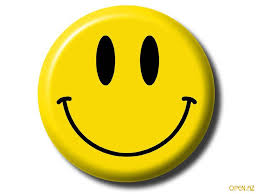 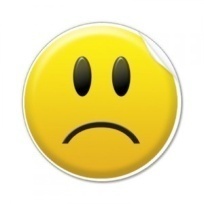 www. Bilimland. kzҮлестірмелі кеспе қағаздарыҮлестірмелі кеспе қағаздары